Publicado en  el 10/02/2014 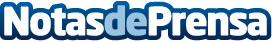 El Banc Sabadell y el Barcelona Open Banc Sabadell renuevan su colaboración hasta el año 2020Datos de contacto:Banco SabadellNota de prensa publicada en: https://www.notasdeprensa.es/el-banc-sabadell-y-el-barcelona-open-banc Categorias: Tenis http://www.notasdeprensa.es